2.razr., engleski jezik, 4.5.-8.5.Hello!Pogledajte ovaj video i uvježbajte nazive odjeće.https://www.youtube.com/watch?v=MCNqFmMAEEU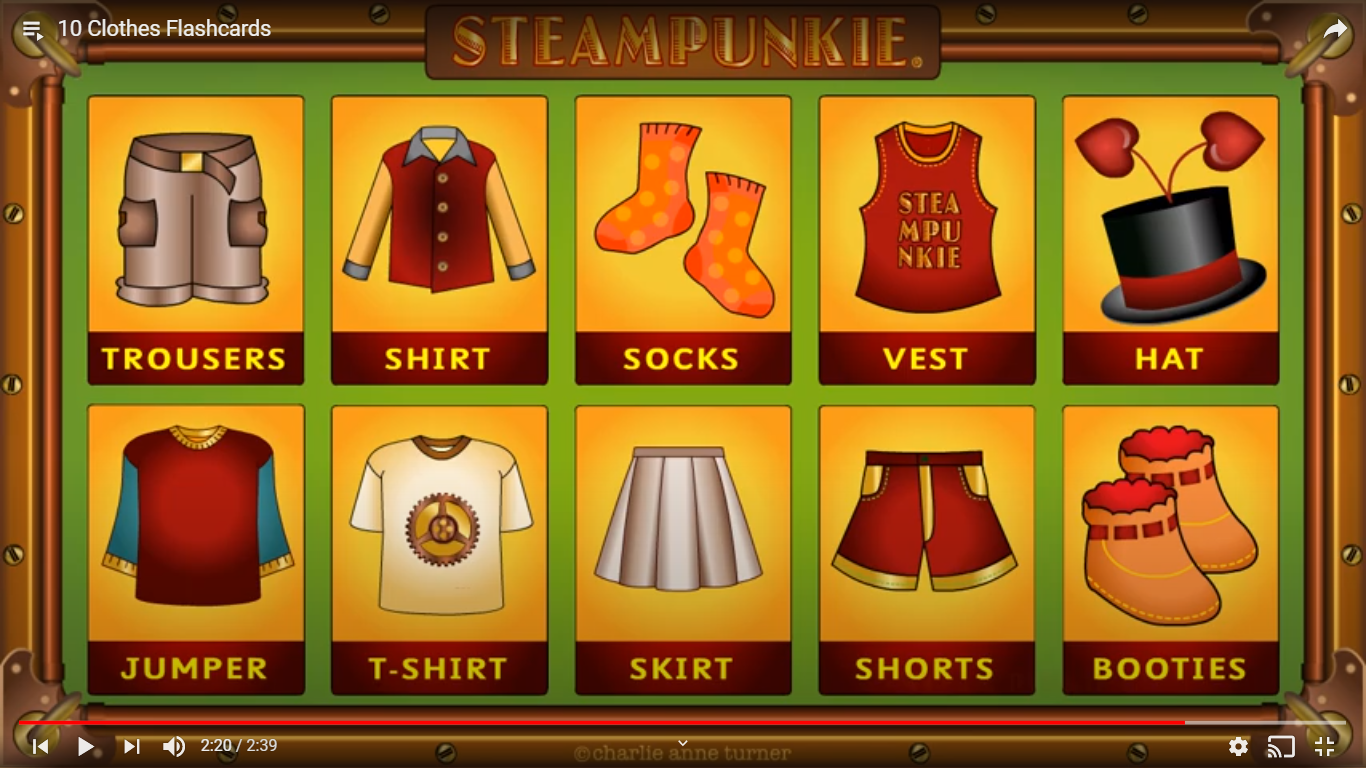 It is a shirt.  (jednina)      =      To je košulja.They are  trousers. (množina)    = To su hlače.ZADAĆA : Napiši rečenice za ostale dijelove odjeće iz tabele.Ponovimo sada nazive za boje:  Izgovor uvježbajte uz pomoć ovog videa . Poslušajte više puta i zapamtite riječi.https://www.youtube.com/watch?v=pUPM3DtK9so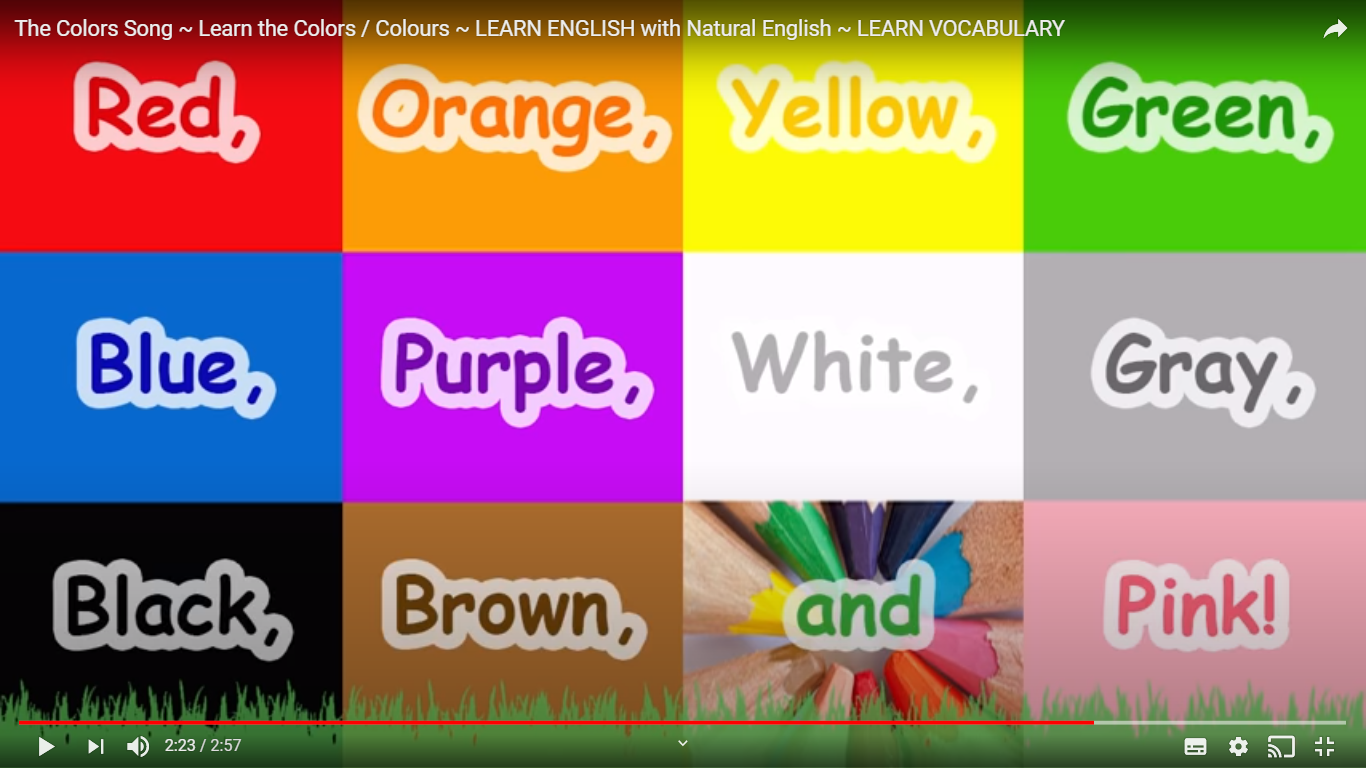 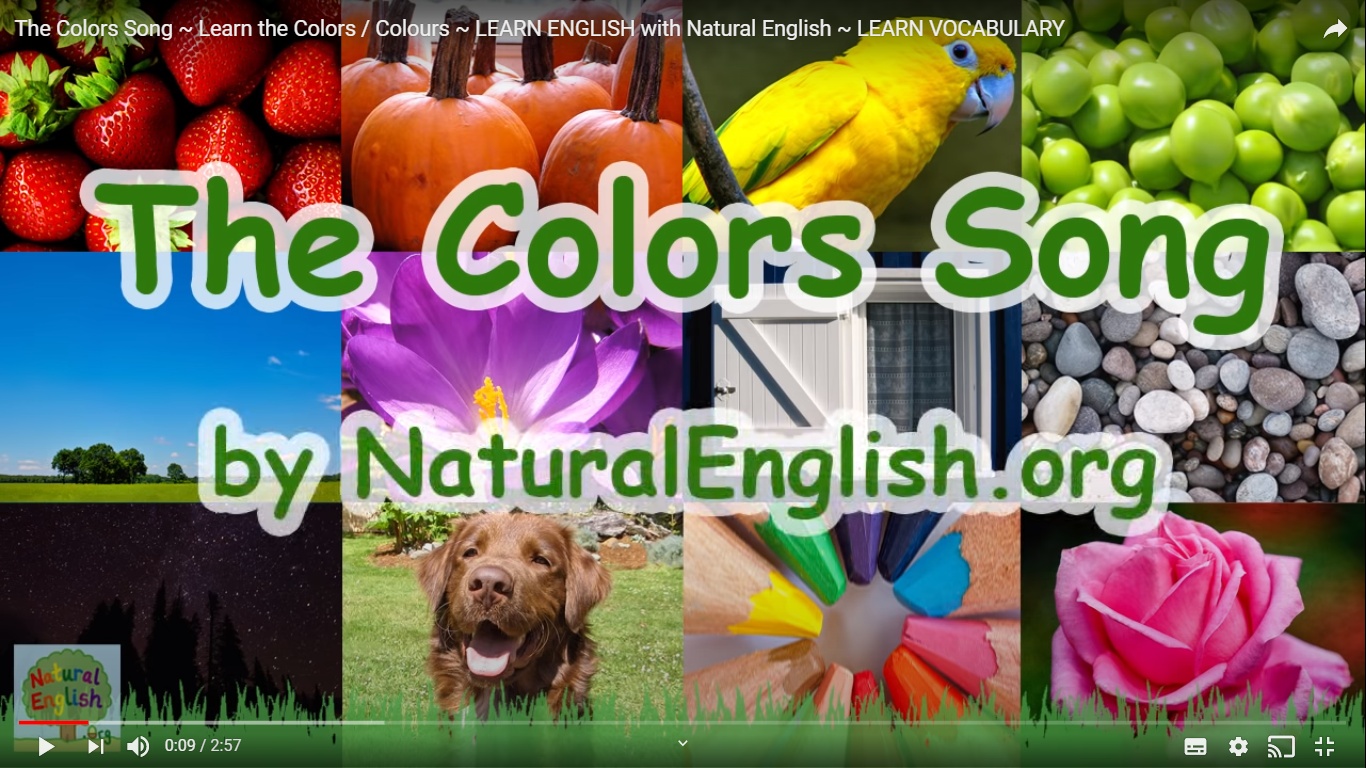 red strawberries,  orange pumpkins, a yellow bird, green peas, blue skies, purple flowers...ZADAĆA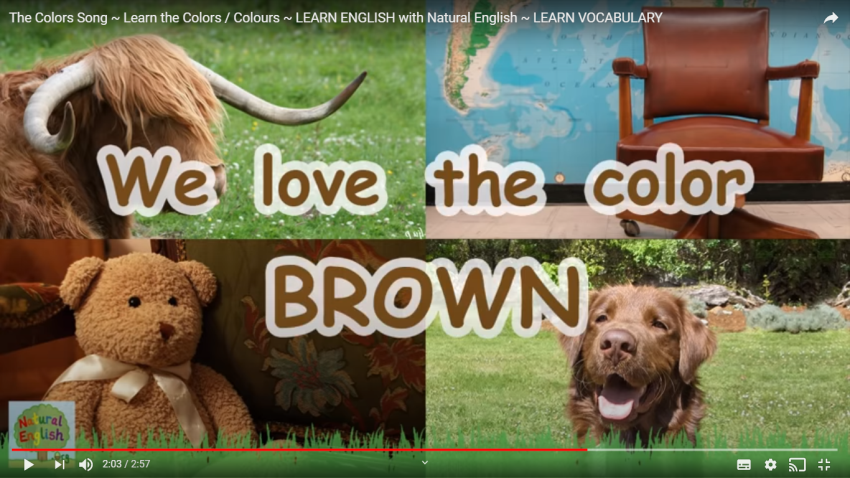 Napravite ovakav poster .Izrežite i zalijepite sličice ili nacrtajte nekoliko predmeta iste boje.Napišite da volite tu boju:We love the color brown. (blue.)What is the weather like today?Ponovima izraze za vrijeme. Poslušajte pjesmicu i pogledajte video.https://www.youtube.com/watch?v=HpTpQC0JDtI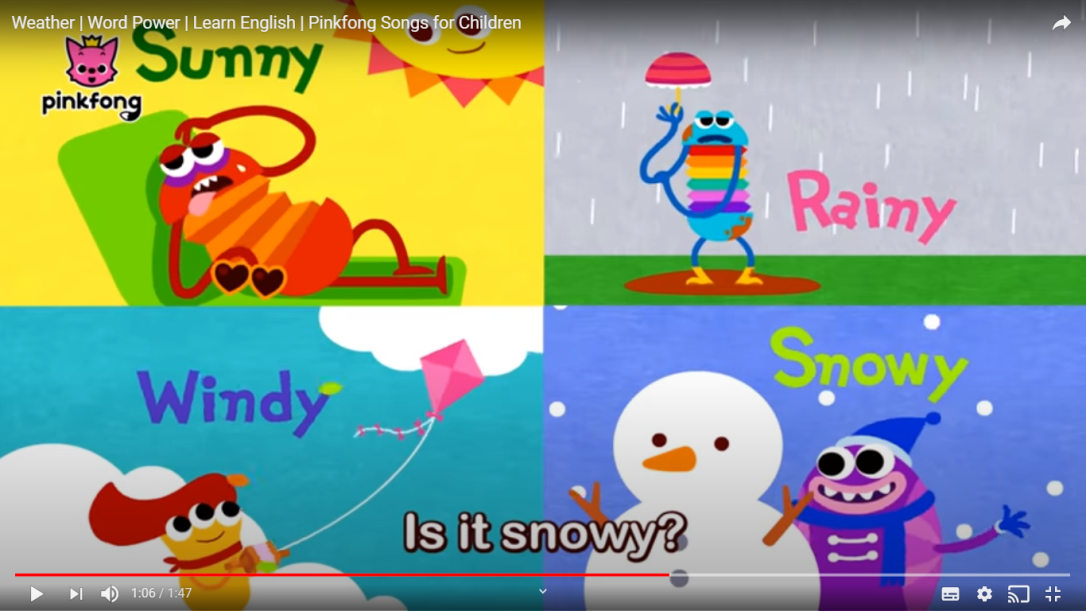 Is it snowy?                 No, it isn't.Is it windy?                  No, it isn't.Is it rainy?                    No, it isn't.Is it sunny?                   Yes, it is.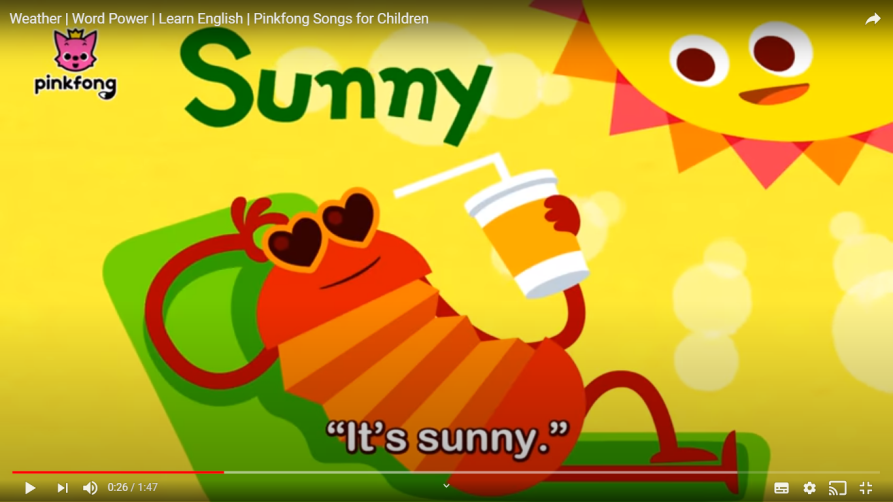     It's sunny today.

Bye-bye.Stay well.IT IS A  SHIRTA  VESTA  HAT A  JUMPERTHEY ARETROUSERSSOCKSSHORTS BOOTS